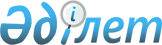 2006 жылдың бiрiншi тоқсанында Қазақстан Республикасы Үкiметiнiң мәжiлiстерiнде қаралатын мәселелердiң тiзбесi туралыҚазақстан Республикасы Премьер-Министрінің 2006 жылғы 26 қаңтардағы N 10-ө Өкімі



      1. Қоса берiлiп отырған 2006 жылдың бiрiншi тоқсанында Қазақстан Республикасы Үкiметiнiң мәжiлiстерiнде қаралатын мәселелердiң тiзбесi бекiтiлсiн.




      2. Қазақстан Республикасының орталық және жергiлiктi атқарушы органдары Қазақстан Республикасы Үкiметiнiң мәжiлiстерiнде қарауға арналған материалдарды уақтылы дайындауды және енгiзудi қамтамасыз етсiн.


      Премьер-Министр


                                           Қазақстан Республикасы



                                             Премьер-Министрiнiң



                                          2006 жылғы 26 қаңтардағы



                                               N 10-ө өкімімен



                                                 бекiтiлген




 


    2006 жылдың бiрiншi тоқсанында Қазақстан Республикасы






      Yкiметiнiң мәжiлiстерiнде қаралатын мәселелердiң






                            ТIЗБЕСI



					© 2012. Қазақстан Республикасы Әділет министрлігінің «Қазақстан Республикасының Заңнама және құқықтық ақпарат институты» ШЖҚ РМК
				
Күнi

Мәселенiң атауы

Дайындау үшiн



жауаптылар

Баяндамашылар

1

2

3

4

07.02.

Қазақстан



Республикасының



2005 жылы



әлеуметтiк-экономикалық



даму қорытындылары және



2006 жылдың бiрiншi



тоқсанына арналған



мiндеттер туралы

Экономика және



бюджеттiк жоспарлау



министрлiгi

Қ.Н. Келiмбетов

07.02.

2005 жылы мемлекеттiк



бюджеттiң атқарылуының



алдын ала қорытындылары



туралы

Қаржы



министрлiгi

Н.А. Коржова

21.02.

Мемлекеттiк холдингiлiк



компания тұжырымдамасы



туралы

Экономика және



бюджеттiк жоспарлау



министрлiгi

Қ.Н. Келiмбетов

21.02.

Қазақстан



Республикасында



медициналық және



фармацевтикалық бiлiм



берудi реформалаудың



2010 жылға дейiнгi



тұжырымдамасы туралы

Денсаулық



сақтау



министрлiгі

Е.А. Досаев

21.02.

Ұлттық компанияларда



аутсорсингiнi



дамытудың барысы туралы

Экономика және



бюджеттiк жоспарлау



министрлiгi

Қ.Н. Келiмбетов

14.03.

Достық халықаралық



шекаралық темiр жол



пунктiн және Ақтоғай-



Достық темiр жол



учаскесiн дамытудың



2006-2011 жылдарға



арналған бағдарламасы



туралы

Көлiк және



коммуникация



министрлiгi

А.Ұ. Мамин

14.03.

Қазақстан



Республикасының 2015



жылға дейiнгi көлiк



стратегиясы туралы

Көлiк және



коммуникация



министрлiгi

А.Ұ. Мамин

28.03.

"Концессия туралы" заң



жобасы туралы

Экономика және



бюджеттiк жоспарлау



министрлiгi

Қ.Н. Келiмбетов

28.03.

"Қазақстан



Республикасының



кейбiр заңнамалық



актiлерiне бюджет



заңнамасын жетiлдiру



мәселелерi бойынша



өзгерiстер мен



толықтырулар енгiзу



туралы" заң жобасы



туралы

Экономика және



бюджеттiк жоспарлау



министрлiгi

Қ.Н. Келiмбетов
